Woonvoorzieningen bekijken & bewerken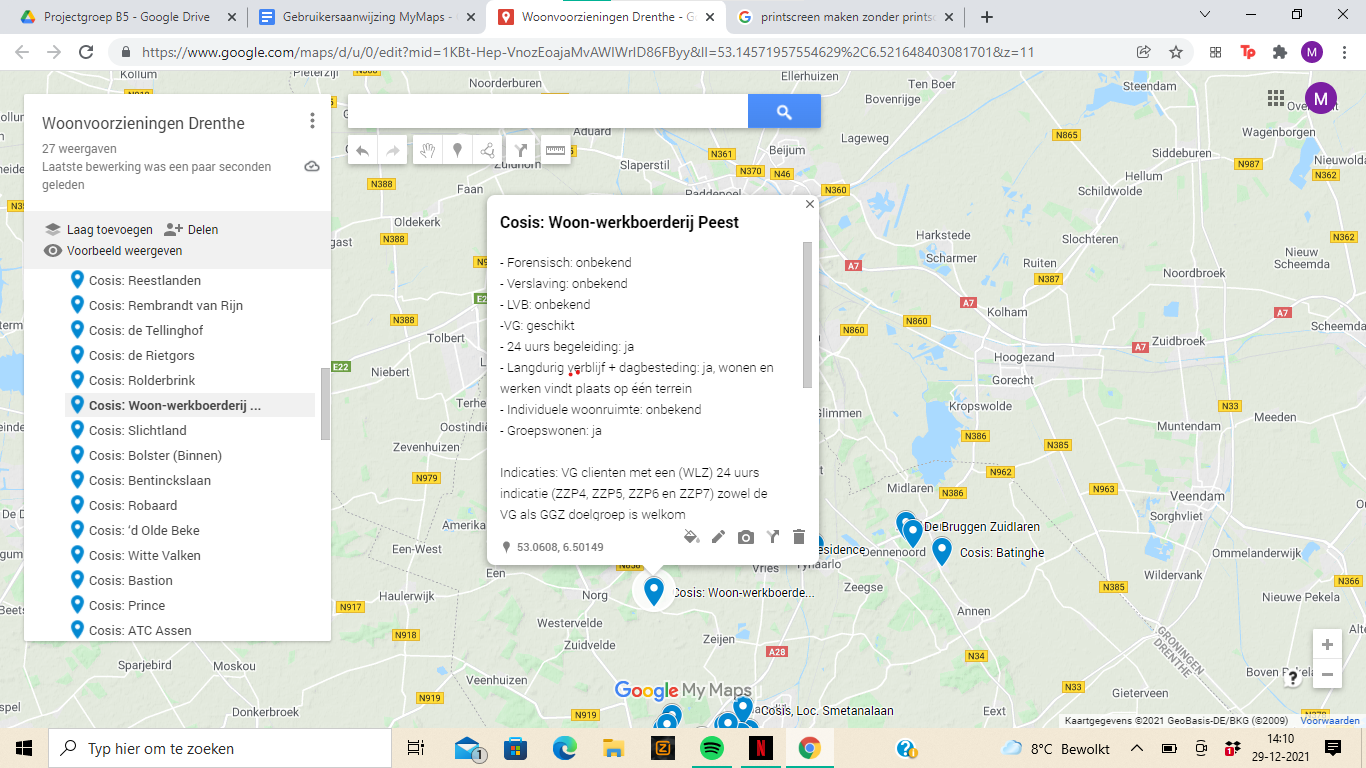 Door op een locatie icoontje te drukken, krijgt u meer informatie te zien over de woonvoorziening. Per woonvoorziening wordt aangegeven of er sprake is van een van de volgende categorieën: Forensisch VerslavingLVBVG24 uurs begeleiding Langdurig verblijf + dagbesteding Individuele woonruimteGroepswonenDaarnaast staat erbij vermeld welke indicatie van toepassing is (zo ver bekend) en soms is er extra relevante informatie toegevoegd over de doelgroep. Tot slot staat onderaan altijd de website vermeld. Nieuwe woonvoorzieningen toevoegen Stap 1: Op de zoekbalk een adres invoeren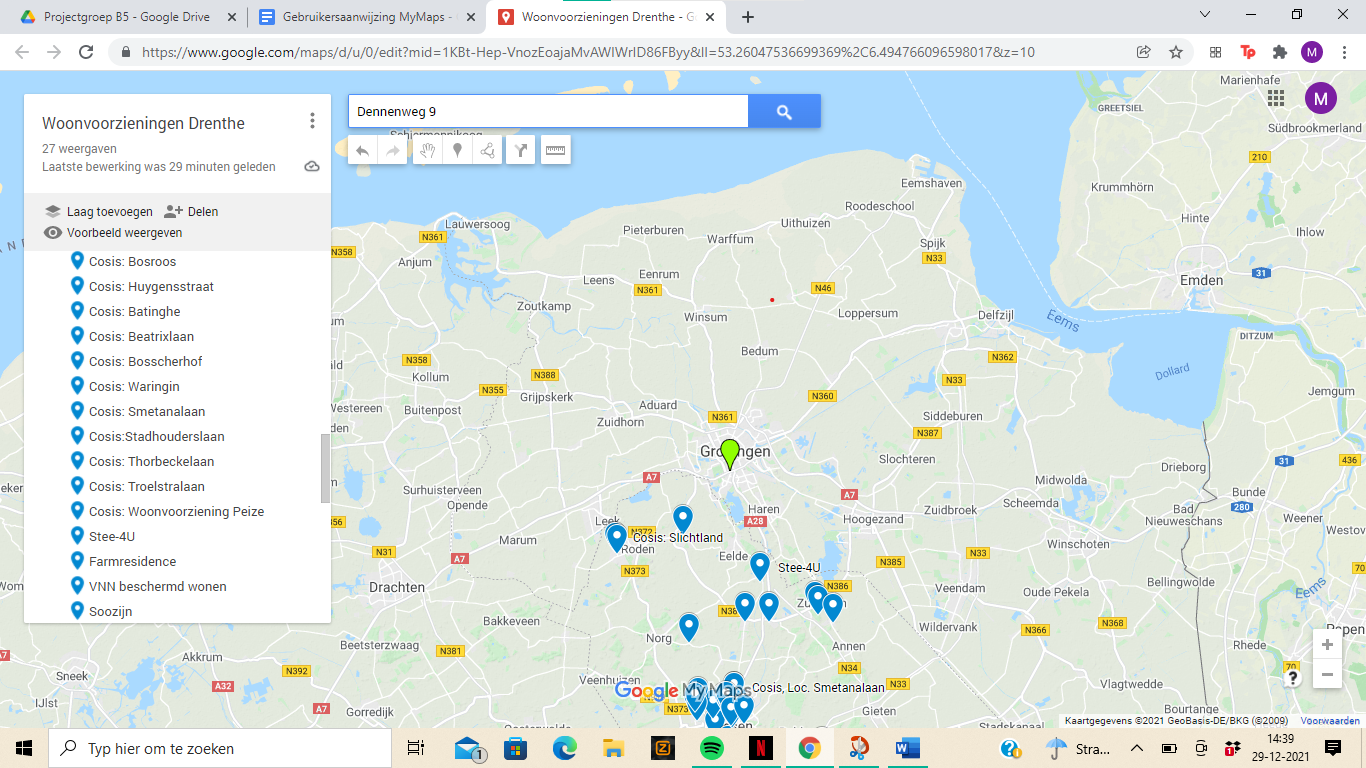 Stap 2: Klikken op: ‘toevoegen aan kaart’ 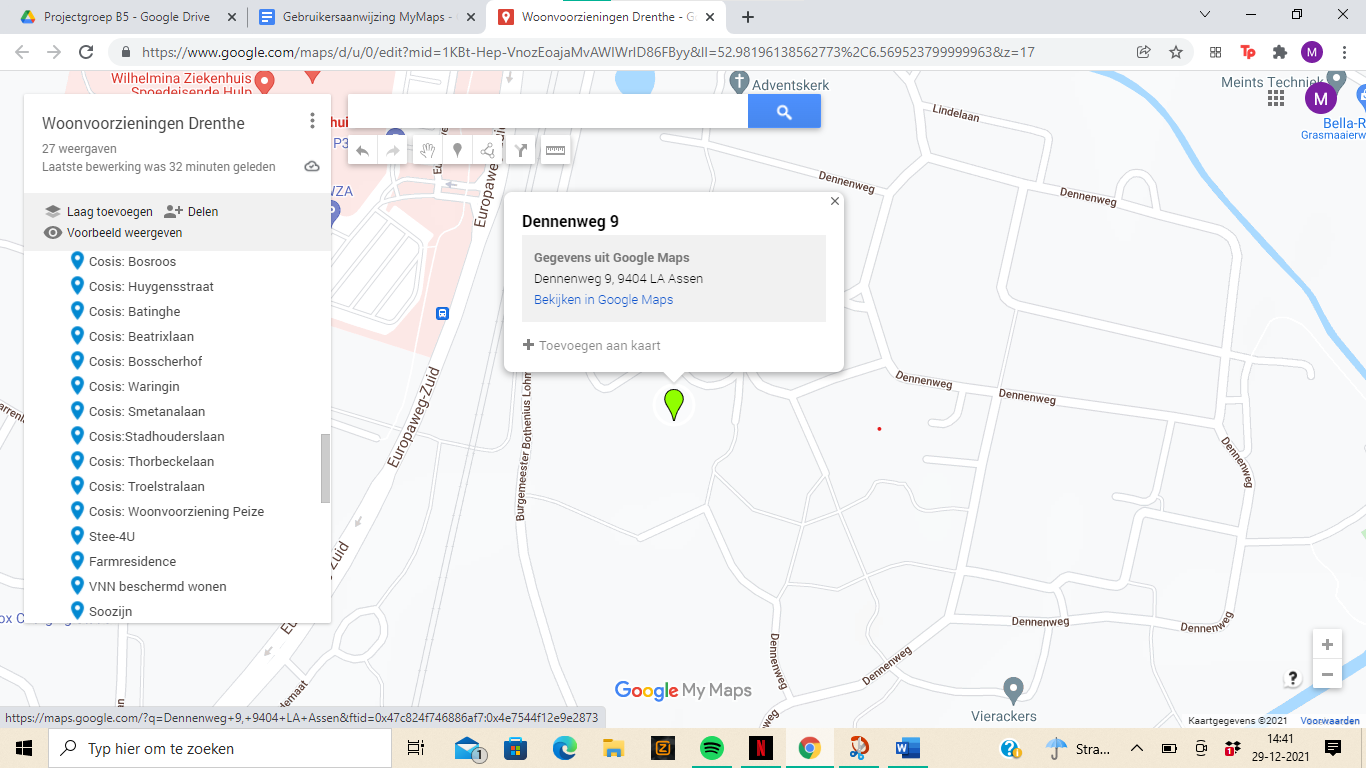 Stap 3: Klikken op bewerken 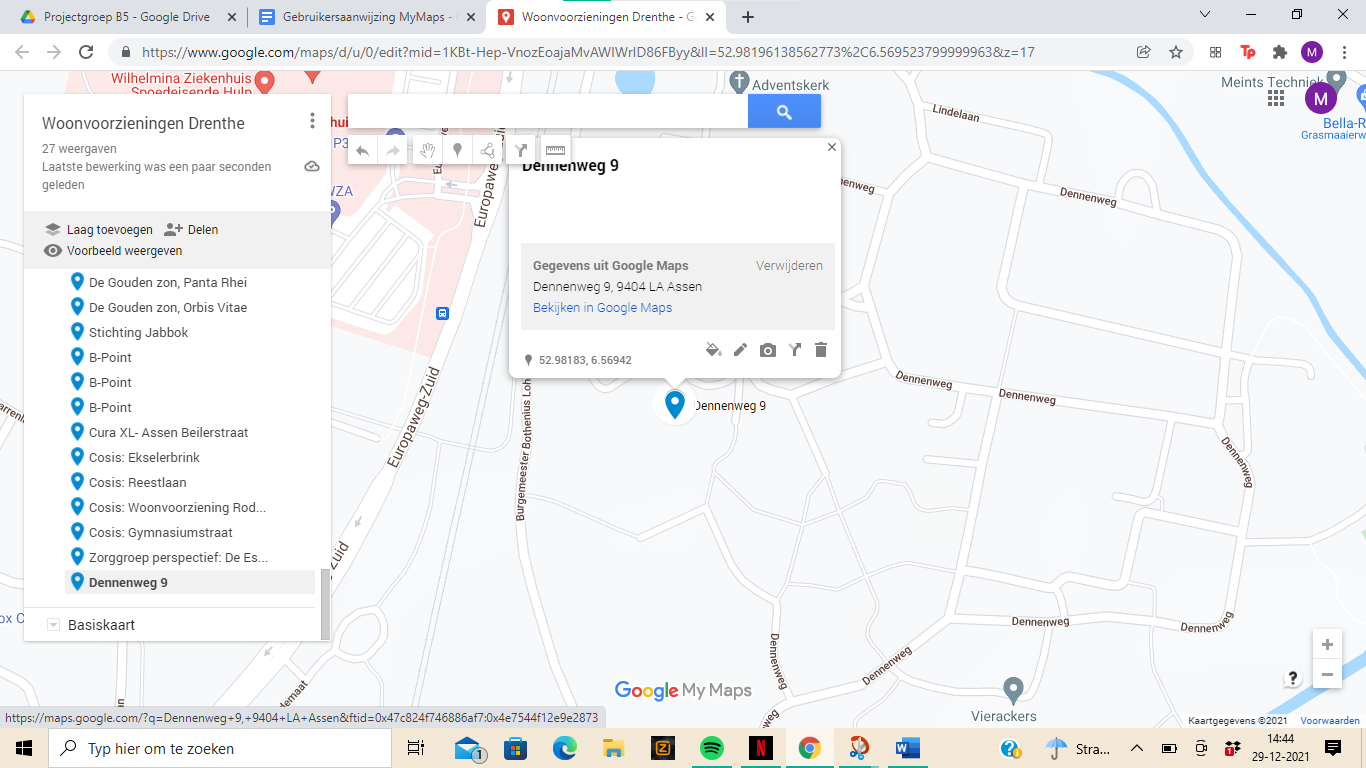 Stap 4: Woonvoorziening een naam geven + informatie toevoegen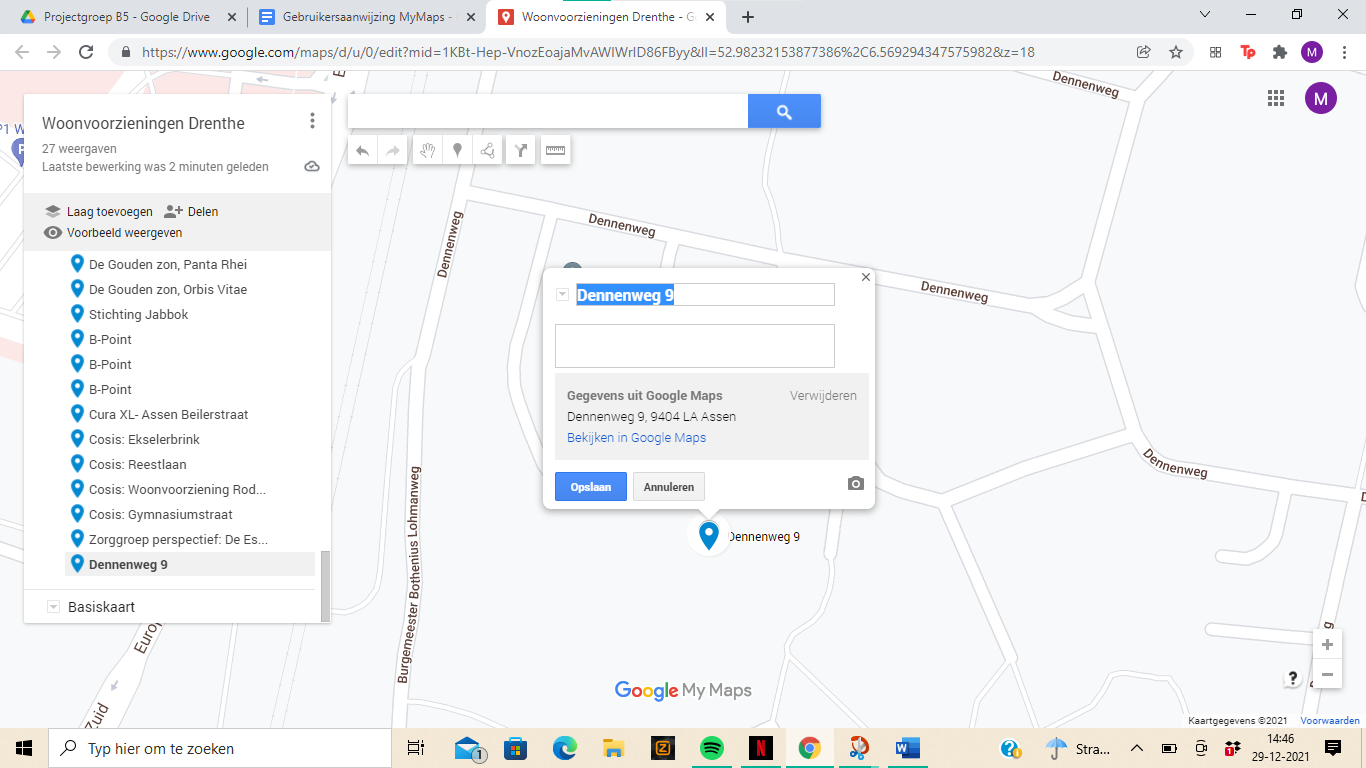 Kaart delen met anderen Stap 1: Klikken op ‘Delen’. 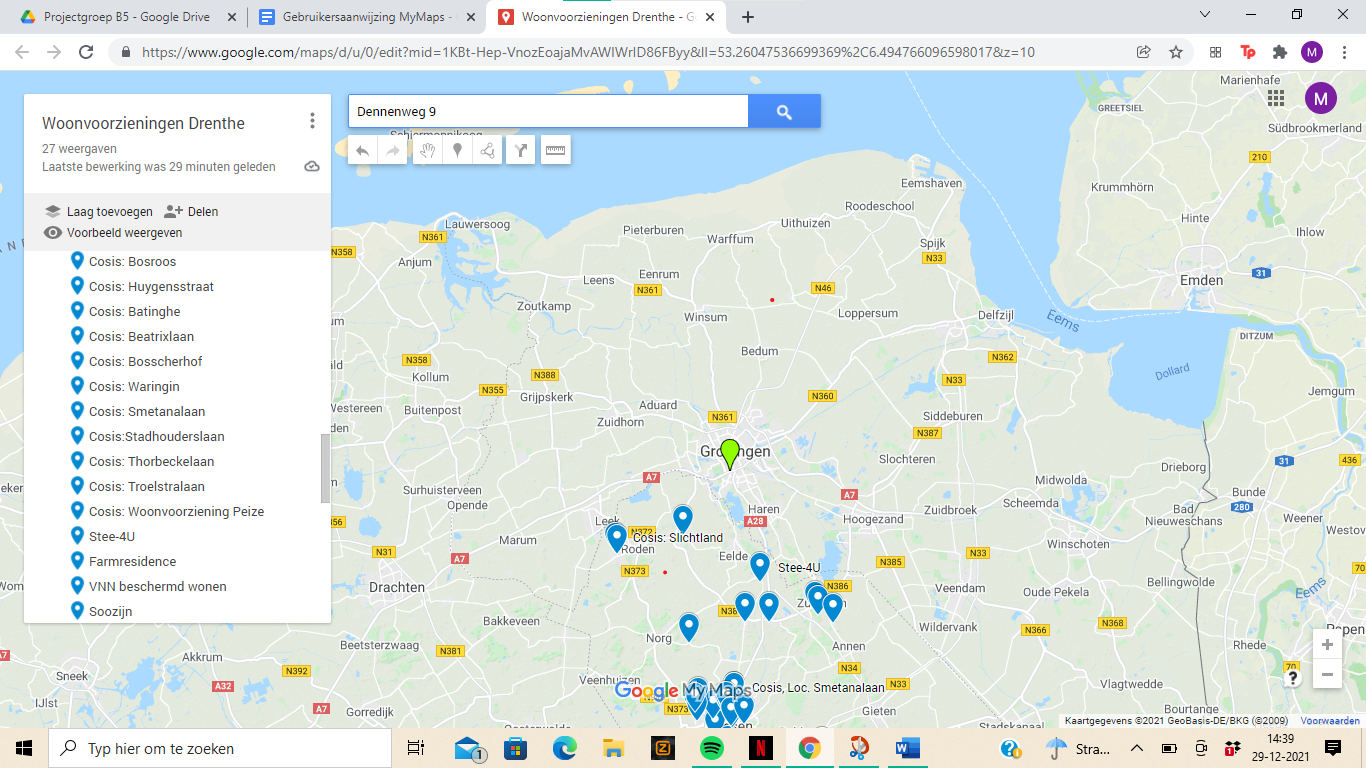 Stap 2: Wanneer u de kaart wilt delen met anderen die de kaart alleen moeten kunnen ZIEN maar NIET bewerken, dan kiest u er bij deze stap voor om de link te kopiëren.Wilt u de kaart delen met anderen zodat zij de kaart kunnen bewerken, klik dan op ‘Delen op Drive’ en zie volgende stappen. 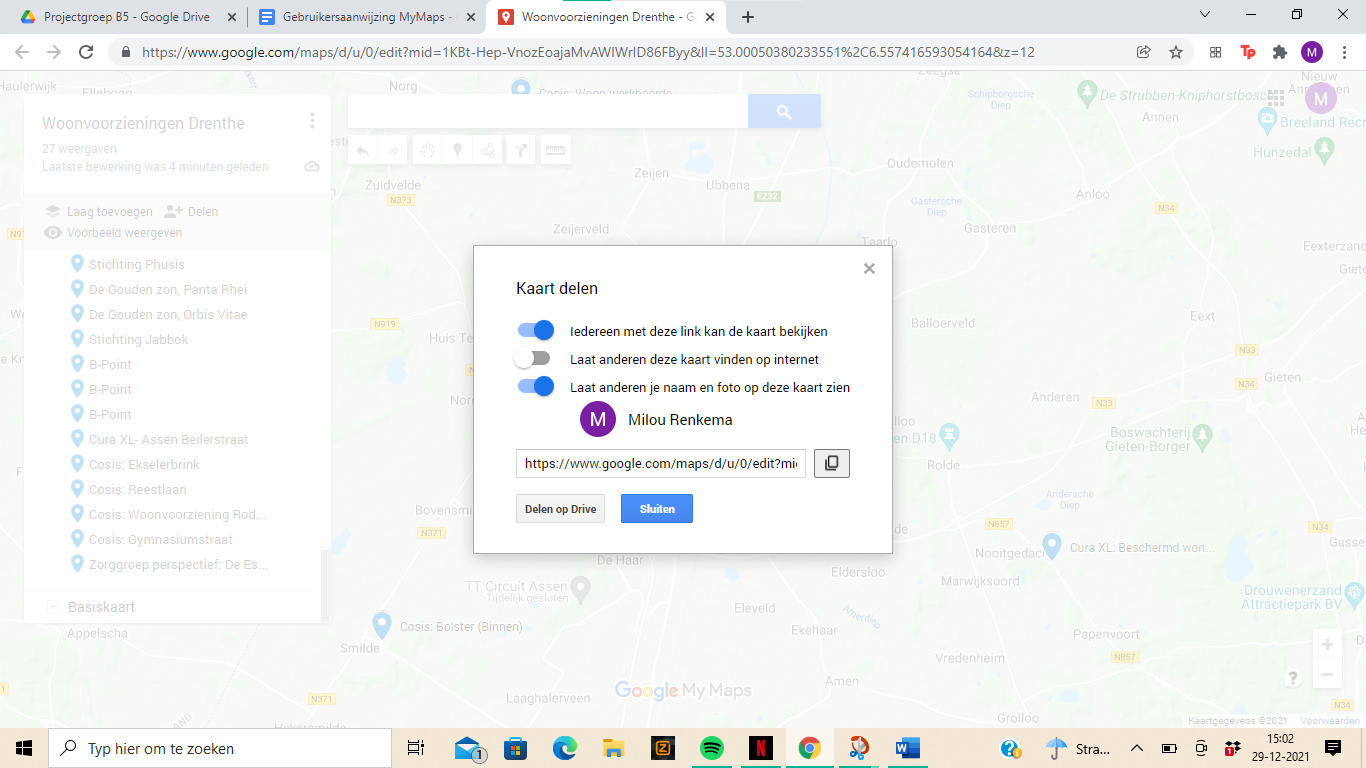 Stap 3: Link klaarmaken voor bewerken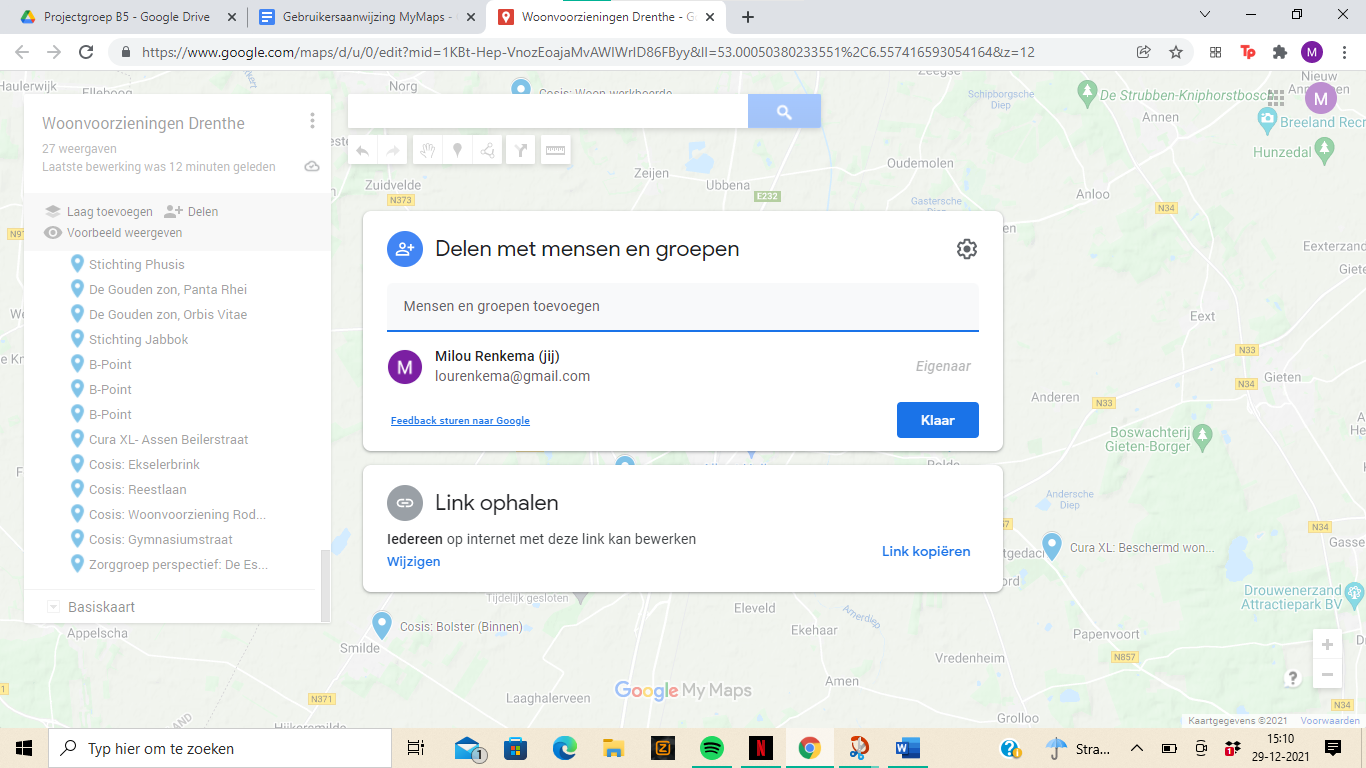 Stap 4: De link versturen 